МИНИСТЕРСТВО НА ЗЕМЕДЕЛИЕТО И ХРАНИТЕ – СОФИЯ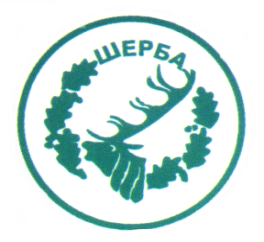 „СЕВЕРОИЗТОЧНО ДЪРЖАВНО ПРЕДПРИЯТИЕ” ДПТП:  ДЪРЖАВНО ЛОВНО СТОПАНСТВО „ШЕРБА”9100, с. Горен чифлик,ул. „Шерба” 7, Варненска областАдрес за кореспонденция: с. Старо Оряхово, ул. „Дунав“ № 8                                тел.  05141/2358,  Е-mail: dls.sherba@dpshumen.bg	..............................................................................................................Изх. № 416/25.03.2016 г.Информация по чл. 22б, ал. 2 т. 14 от ЗОПУведомяваме всички заинтересовани, че на основание сключен договор № Др.14/01.02016 г. между ТП ДЛС „Шерба“ и  „Горски дух“ ЕООД с предмет „Разработване на документация за ефективно поддържане на СУК за 2015 - 2016 г.“ ( ISO сертификат)  е извършено плащане, както следва:        ЗАМ.ДИРЕКТОР:   /п/ печат                         /……. заличено/Упълномощен със Заповед №266/08.12.2015г. на Директора на ТП ДЛС „Шерба“№Основание за плащанеРазмер на плащането – лв. без ДДСДата на плащането1Фактура № 0000000049 от 08.03.2016 г. 1200.00  лв.09.03.2016 г.